I. ATriedna učiteľka: Mgr. Patrícia Šarkadyová       Vychovávateľka:  Jana Bendlová                                       Ľubica HalagačkováPuk PavolFischer DávidHázi RichardKékesi AlexKerešová MelanieKiss YaizaMolnár Ryan GeorgeMulinková LesanaPinto Quintela SofiaShcherba StanislavVašaš LadislavTurza AndrejTóth SebastiánTóthová LauraZacharová Lucia___________________________________________________________________________0905 290 444       e-mail                                web                                    IČO:   37861221035 7701 793       info@zspohranicna.sk      www.zspohranicna.sk       DIČ:   2021606059I. BTriedna učiteľka: Mgr. Dana Zsibritová           Vychovávateľka:  Jana BendlováBugrišová ElizabethBuga IlanCzikorová ZaraĎakulič ErikKráliková NelaKohutová NikoletaModrócka PetraOndrušek ÁronPopovič RichardPuzsér LianaRiszdorferová SophiaTót RenéTóth MátéUrbanovská EmaVarga ArisVikartovský DanielWittgruberová Olivia LydiaTóthová Viktória___________________________________________________________________________0905 290 444       e-mail                                web                                    IČO:   37861221035 7701 793       info@zspohranicna.sk      www.zspohranicna.sk       DIČ:   2021606059I.CTriedna učiteľka: Mgr. Kristína SýkorováVychovávateľka: Ľubica HalagačkováCséri Martin ErikFótiová TamaraFroncová CharlotteGajdáč OndrejGerejchanov AsijatKopčok NikolasKršteňanská LilianKušnier DávidLopatová AdelaÓdor AlexRuzicska DominikSoós TiborVida RichardVidová NellaČenkyová LianaVoláriková Rebeka___________________________________________________________________________0905 290 444       e-mail                                web                                    IČO:   3786122035 7701 793       info@zspohranicna.sk      www.zspohranicna.sk       DIČ:   2021606059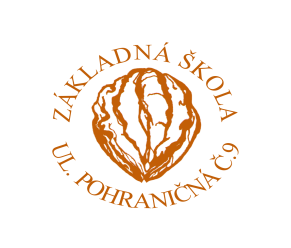 Z Á K L A D N Á    Š K O L AUl. pohraničná  9945 01  KomárnoZ Á K L A D N Á    Š K O L AUl. pohraničná  9945 01  KomárnoZ Á K L A D N Á    Š K O L AUl. pohraničná  9945 01  Komárno